КОМУНІКАЦІЯ З ВИКЛАДАЧЕМПоза заняттями офіційним каналом комунікації з викладачем є електронні листи і тільки у робочі дні. Умови листування: 1) в темі листа обов’язково має бути зазначена назва дисципліни; 2) в полі тексту листа позначити, хто звертається — анонімні листи розглядатися не будуть; 3) файли підписувати таким чином: прізвище_ завдання. Розширення: текст — doc, docx, ілюстрації — jpeg, pdf. Окрім роздруківок для аудиторних занять, роботи для рубіжного контролю мають бути надіслані на пошту викладача. Обговорення проблем, пов’язаних із дисципліною, у коридорах академії не припустимі. Консультування з викладачем в стінах академії відбуваються у визначені дні та години. ПЕРЕДУМОВИ ВИВЧЕННЯ ДИСЦИПЛІНИ Дисципліна не має обов’язкових передумов для вивчення. НАВЧАЛЬНІ МАТЕРІАЛИМетодичні рекомендаціїВиннер А. В. Как пользоваться темперой. – М.: Искусство, 1951. – 70 с.Виннер А. Фресковая и темперная живопись. Вып. III Материалы и техника станковой темперной живописи. Ч. 1. Темпера, основания и грунты. – М-Л.: Искусство, 1948. – 99 с.Виннер А. Фресковая и темперная живопись. Вып. III Материалы и техника станковой темперной живописи. Ч. 2. Краски, высыхание красок темперы. – М-Л.: Искусство, 1948. – 92 с.Иулиания (Соколова) монахиня. Труд иконописца. – Свято-Троицкая Сергиева Лавра, 1998. – 221 с.Киплик Д.И. Техника  живописи. – М.: Сварог  и  К, 1998. – 503 с.Сланский Б. Техника  живописи. Живописные материалы. – М.: АХ СССР, 1962. – 378 с.Шуліка В.В. Методичні рекомендації «Мінеральні фарби темперного живопису». – Харків: ХДАДМ, 2004. – 49 с.Шуліка В.В. Методичні рекомендації «Органічні барвники темперного живопису». – Харків: ХДАДМ, 2005. – 56 с.Яковлева А. И. Метод средневековой живописи //Древнерусское искусство Балканы, Русь. – Спб.: 1998. – С. 82-94. НЕОБХІДНЕ ОБЛАДНАННЯМольберти.МЕТА Й ЗАВДАННЯ КУРСУМета дисципліни «Копіювання» є опанування та вміле використання у реставраційній практиці великого спектру художніх матеріалів, технічних прийомів та засобів, характерних для різних епох, шкіл, напрямків та окремих майстрів мистецтва.До головних задач курсу належить вивчення студентами структурних та стильових особливостей живопису та набуття практичних навичок з підготовки необхідних технічних матеріалів для роботи: основи, ґрунту, колористичного строю палітри, лаку, тощо. Згідно з програмою за період навчання студент повинен освоїти найбільш типові системи техніко-технологічного побудування фарбового шару, який склався у темперному живопису на різних етапах його розвиткуЗавдання виконання копії ікони складної в композиційному та технічному відношенні.Дисципліна забезпечує спеціалізовані (фахові) компетентності: 1. Здатність переосмислювати базові знання, демонструвати розвинену творчу уяву, використовувати власну образно-асоціативну мову при створенні художнього образу. 2. Здатність  трактувати  формотворчі  мистецькі  засоби  як відображення  історичних,  соціокультурних,  економічних  і технологічних етапів розвитку суспільства. 3.  Здатність  формувати  мистецькі  концепції  на  підставі проведення  дослідження  тих  чи  інших  аспектів  художньої творчості. 4.  Здатність  до  використання  сучасних  інформаційно-комунікативних  технологій  в  контексті  проведення мистецтвознавчих та реставраційних досліджень. 5.  Здатність створювати затребуваний на художньому ринку суспільно  значущий  продукт  образотворчого  та/або декоративного мистецтва.  6.  Здатність  до  організації  та  проведення  науково-дослідної роботи  у  різних  аспектах  (історичний,  теоретичний, практичний).  7.  Здатність  до  визначення  ефективності  та  апробації сучасних  теоретичних  підходів    та    концепцій    інтерпретації культурно-мистецьких феноменів і процесів. 8. Здатність володіти категоріальним апаратом, методологією сучасного  мистецтвознавчого  аналізу  стилістичних  течій  та художніх  творів;  науковими  принципами  експертизи  творів образотворчого мистецтва.ОПИС ДИСЦИПЛІНИДисципліна вивчається протягом двох семестрів 1-го курсу (6 кредитів ECTS, 180 навчальних години, в тому числі 45 годин — аудиторні заняття та 135 години — самостійні). Всього курс має 4 модулі та  теми.1 СЕМЕСТР	Модуль 1 Тема 1. Виконання графічного аналізу композиції та іконного зображення вибраного зразку. Тема 2. Виконання картону. Модуль 2 Тема 3. Підготовка матеріалів для копіювання: основи, левкасу, фарб. Тема 4. Аналіз іконографії та техніки і технології вибраного зразку. Тема 5. Перенесення малюнку з  картону на левкас, виконання граф’ї. Тема 6. Розкриття основних кольорів ікони, виконання опису. 2 СЕМЕСТР	Модуль 3 Тема 7. Виконання долічного письма допоміжних фігур.	Модуль 4 Тема 8. Виконання долічного письма головних фігур. Тема 9: Виконання лічного письма, виконання опушу та надписів. Покриття захисним шаром.  ФОРМАТ ДИСЦИПЛІНИТеми розкриваються шляхом практичних занять. Самостійна робота спрямована на закріплення отриманих результатів та підготовку матеріалів для копіювання (основа, левкас, фарби тощо). Зміст самостійної роботи складає пошук додаткової інформації та її аналіз, виконання практичних завдань.ФОРМАТ СЕМЕСТРОВОГО КОНТРОЛЮФормою контролю є заліки. Для отримання заліку достатньо пройти рубіжні етапи контролю у формі поточних перевірок процесу самостійної роботи. Для тих студентів, які бажають покращити результат, передбачені додаткові питання за темами дисципліни (10 балів).ШКАЛА ОЦІНЮВАННЯПРАВИЛА ВИКЛАДАЧАПід час занять необхідно вимкнути звук мобільних телефонів як студентам, так і викладачу. За необхідності аспірант має спитати дозволу вийти з аудиторії (окрім заліку). Вітається власна думка з теми заняття, аргументоване відстоювання позиції.У разі відрядження, хвороби тощо викладач має перенести заняття на вільний день за попередньою узгодженістю із студентами.ПОЛІТИКА ВІДВІДУВАНОСТІПропускати заняття без поважних причин недопустимо (причини пропуску мають бути підтверджені). Запізнення на заняття не вітаються. Якщо студент пропустив певну тему, він повинен самостійно відпрацювати її та на наступному занятті відповісти на ключові питання. АКАДЕМІЧНА ДОБРОЧЕСНІСТЬСтуденти зобов’язані дотримуватися правил академічної доброчесності (у своїх доповідях, статтях, при складанні заліку тощо). Жодні форми порушення академічної доброчесності не толеруються. Якщо під час рубіжного контролю помічено списування, студент втрачає право отримати бали за тему, або надається інший перелік додаткових питань. Якщо це відбулось в процесі заліку — студент отримує тільки ті бали, що були зараховані за попередні етапи контролю. Корисні посилання: https://законодавство.com/zakon-ukrajiny/stattya-akademichna-dobrochesnist-325783.html https://saiup.org.ua/novyny/akademichna-dobrochesnist-shho-v-uchniv-ta-studentiv-na-dumtsi/ РОЗКЛАД КУРСУ1 семестрРОЗПОДІЛ БАЛІВ2 семестрРОЗПОДІЛ БАЛІВКРИТЕРІЇ ОЦІНЮВАННЯСИСТЕМА БОНУСІВ Передбачено додаткові бали за виступ на конференції, участь у художніх виставках або публікацію статті за темою дослідження, виконані в межах дисципліни (5–8), а також участь у житті групи (1–3). Максимальна кількість балів: 10.РЕКОМЕНДОВАНА ЛІТЕРАТУРАРозширений список літератури наведено у методичних матеріалах. Також на заняттях викладач може порекомендувати додаткові джерела інформації.Алексеев-Алюрви Ю. В. Краски старых мастеров от античности до конца ХІХ в. – М.: 2000. – 160 с.Алексеев-Алюрви Ю. В. Красочное сырье и краски, используемые в живописи. Анализ и описание природного минерального и органического сырья, рецепты приготовления красок. – М.: Грааль, 2000. – 306 с.Виннер А. В. Как пользоваться темперой. – М.: Искусство, 1951. – 70 с.Виннер А. Фресковая и темперная живопись. Вып. III Материалы и техника станковой темперной живописи. Ч. 1. Темпера, основания и грунты. – М-Л.: Искусство, 1948. – 99 с.Виннер А. Фресковая и темперная живопись. Вып. III Материалы и техника станковой темперной живописи. Ч. 2. Краски, высыхание красок темперы. – М-Л.: Искусство, 1948. – 92 с.Иулиания (Соколова)  монахиня. Труд иконописца. – Свято-Троицкая Сергиева Лавра, 1998. – 221 с.Киплик Д.И. Техника  живописи. – М.: Сварог  и  К, 1998. – 503 с.Леонтовский А. М. Технология живописных материалов. – М-Л.: Искусство, 1949. – 220 с. Лоханько В. Є. Художні матеріали і техніка живопису. – Х.: Мистецтво, 1938. – 187 с.Лоханько Ф. П. Флорова Т. І. Художні Матеріали: Техніка Живопису. – К.: Держ. видавництво образотворчого мистецтва і музичної літератури УРСР, 1960. – 142 с.Реставрация икон. Методические рекомендации. – М.: Всероссийский художественный научно-реставрационный центр им. И. Э. Грабаря., 1993. – 234 с.Рыбников А. А. Техника масляной живописи. – М.: Издание Всекохудожника, 1933. – 73 с.Сланский Б. Техника  живописи. Живописные материалы. – М.: АХ СССР, 1962. – 378 с.Технология, исследование и хранение произведений станковой и настенной живописи /под ред. Ю. И. Гренберга – М.: Изобразительное искусство, 1987. – 346 с.Фармаковский М.В. Акварель. Ее техника, реставрация и консервация. – Л.: Государственный русский музей, 1950. – 260 с.Яковлева А. И. Метод средневековой живописи //Древнерусское искусство Балканы, Русь. – Спб.: 1998. – С. 82-94. 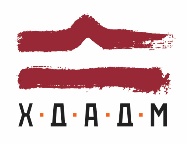 ХАРКІВСЬКА ДЕРЖАВНА АКАДЕМІЯ ДИЗАЙНУ І МИСТЕЦТВХАРКІВСЬКА ДЕРЖАВНА АКАДЕМІЯ ДИЗАЙНУ І МИСТЕЦТВХАРКІВСЬКА ДЕРЖАВНА АКАДЕМІЯ ДИЗАЙНУ І МИСТЕЦТВХАРКІВСЬКА ДЕРЖАВНА АКАДЕМІЯ ДИЗАЙНУ І МИСТЕЦТВФакультетОбразотворче мистецтвоРівень вищої освітидругий (магістр)КафедраРеставрації та експертизи творів мистецтваРік навчання1Галузь знань02 Культура і мистецтвоВид дисципліниНормативнаСпеціальність023 Образотворче мистецтво, декоративне мистецтво, реставраціяСеместр1,2КОПІЮВАННЯ Семестр 1 (осінь 2020)1 вересня — 15 грудняСеместр 2 (весна 2021)КОПІЮВАННЯ Семестр 1 (осінь 2020)1 вересня — 15 грудняСеместр 2 (весна 2021)КОПІЮВАННЯ Семестр 1 (осінь 2020)1 вересня — 15 грудняСеместр 2 (весна 2021)КОПІЮВАННЯ Семестр 1 (осінь 2020)1 вересня — 15 грудняСеместр 2 (весна 2021)ВикладачШуліка Вячеслав Вікторович, доцент, PhD (канд. мист-ва)Шуліка Вячеслав Вікторович, доцент, PhD (канд. мист-ва)Шуліка Вячеслав Вікторович, доцент, PhD (канд. мист-ва)E-mailshulikavv@ukr.netshulikavv@ukr.netshulikavv@ukr.netЗаняття Понеділок 13.00–14.30, ауд. 404 (3 корпус) Понеділок 13.00–14.30, ауд. 404 (3 корпус) Понеділок 13.00–14.30, ауд. 404 (3 корпус)Консультації Середа 15.45 – 16.45  Середа 15.45 – 16.45  Середа 15.45 – 16.45 Адресак. 404, поверх 4, корпус 3, вул. Мистецтв 11к. 404, поверх 4, корпус 3, вул. Мистецтв 11к. 404, поверх 4, корпус 3, вул. Мистецтв 11Телефон057 706-03-50 (кафедра)	057 706-03-50 (кафедра)	057 706-03-50 (кафедра)	НаціональнаБалиECTSДиференціація А (внутрішня)Диференціація А (внутрішня)НаціональнаБалиECTSвідмінноАА+98–100задовільно64–74Dвідмінно90–100АА95–97задовільно60–63ЕвідмінноАА-90–94незадовільно35–59FXдобре82–89Внезадовільно(повторне проходження)0–34Fдобре75–81Снезадовільно(повторне проходження)0–34FДатаТемаВид заняттяЗмістГодинРубіжний контрольДеталі16.091практичнеВиконання графічного аналізу композиції та іконного зображення вибраного зразку. 223.092практичнеВиконання картону. 230.092практичнеВиконання картону. 27.102практичнеВиконання картону. 230.092практичнеВиконання картону. 25.102практичнеВиконання картону. 214.102практичнеВиконання картону. 2Перегляд21.103практичнеПідготовка матеріалів для копіювання: основи, левкасу, фарб. 228.104практичнеАналіз іконографії та техніки і технології вибраного зразку. 24.115практичнеПеренесення малюнку з  картону на левкас, виконання граф’ї. 211.116практичнеРозкриття основних кольорів ікони, виконання опису. 218.116практичнеРозкриття основних кольорів ікони, виконання опису.225.116практичнеРозкриття основних кольорів ікони, виконання опису.22.126практичнеРозкриття основних кольорів ікони, виконання опису.29.126практичнеРозкриття основних кольорів ікони, виконання опису.2переглядТемаФорма звітностіБали1Поточний контроль0–102Поточний контроль0–403Поточний контроль0–104Поточний контроль0–105Поточний контроль0–106Поточний контроль0–20Всього балів100ДатаТемаВид заняттяЗмістГодинРубіжний контрольДеталі7ПрактичнеВиконання долічного письма допоміжних фігур.17ПрактичнеВиконання долічного письма допоміжних фігур.17ПрактичнеВиконання долічного письма допоміжних фігур.17ПрактичнеВиконання долічного письма допоміжних фігур.17практичнеВиконання долічного письма допоміжних фігур.17ПрактичнеВиконання долічного письма допоміжних фігур.17практичнеВиконання долічного письма допоміжних фігур.17ПрактичнеВиконання долічного письма допоміжних фігур.1перегляд8ПрактичнеВиконання долічного письма головних фігур. 18Практи чнеВиконання долічного письма головних фігур.18ПрактичнеВиконання долічного письма головних фігур.18практичнеВиконання долічного письма головних фігур.18ПрактичнеВиконання лічного письма, виконання опушу та надписів. Покриття захисним шаром.  18ПрактичнеВиконання лічного письма, виконання опушу та надписів. Покриття захисним шаром.  18Практи чнеВиконання лічного письма, виконання опушу та надписів. Покриття захисним шаром.  1переглядТемаФорма звітностіБали7Поточний контроль0–508Поточний контроль0–50Всього балів100БалиБалиБалиКритерії оцінювання0–200–40Критерії оцінюванняА+20 40 Студент в повному обсязі опанував матеріал теми, надав додаткові матеріали та приклади за темою. Відповів на додаткові питання. Розширив роботу до рівня тез до конференції. Подача акуратна, без помилокА17–19 37–39Студентв повному обсязі опанував матеріал теми, надав додаткові матеріали за темою. Подача акуратна, без помилокА-16 36 Студент в повному обсязі опанував матеріал теми, подача акуратна, без помилок В12–15 32–35 Студент в повному обсязі опанував матеріал теми, але зробив декілька незначних помилокС8–11 22–31 Студент в повному обсязі опанував матеріал теми, але  зробив значні помилки, є невеликі проблеми з форматуваннямD4–7 10–21 Студент не в повному обсязі опанував матеріал теми, робота виконана на недостатньому рівні із значними недоліками (недостатньо розкрита тема, малий обсяг, відсутність творчого підходу тощо), наявні проблеми з форматуваннямЕ1–3 1–9 Студент в недостатньому  обсязі опанував матеріал теми, виконана робота має багато значних недоліків (недостатньо розкрита тема, малий обсяг, невідповідність завданню, невчасна подача виконаної роботи, неохайність подання тощо).0 0 Пропуск рубіжного контролю